CARRICULUM VITAE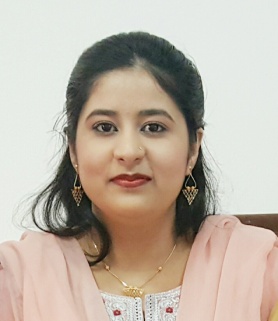 UMRAUMRA.363492@2freemail.com 	 Seeking a position where I can utilize my knowledge, abilities and personal skills while being resourceful, innovative and flexible that offers professional growth along with the organization. Project title	: 3 Tier data management systemProject detail: Developed an information system for a hostel in Microsoft Visual Basic 6.0, C and MySQL. This system is useful to perform the complete management functionalities of any hostel.Language			: C, C++ Operating Systems		: Windows XP, 7Web Development		: HTML, CSSApplication Software		: MS OfficeDatabase			: MS AccessShort term Course in Web Designing and publishing from A.M.U in 2013-2014Grade: AProject detail: Developed a Website using HTML and CSSDate of Birth		: 11th March 1994Nationality		: IndianMarital Status		: MarriedDate: 							CAREER OBJECTIVEEDUCATIONAL QUALIFICATIONCOURSEUNIVERSITYYEAR OF STUDYPERCENTAGEWeb designing & publishingA.M.U201496%Diploma in ITA.M.U201371%SSCA.M.U201079%TECHNICAL SKILLSEXTRA CARRICULAR ACTIVITYPERSONAL DETAILS